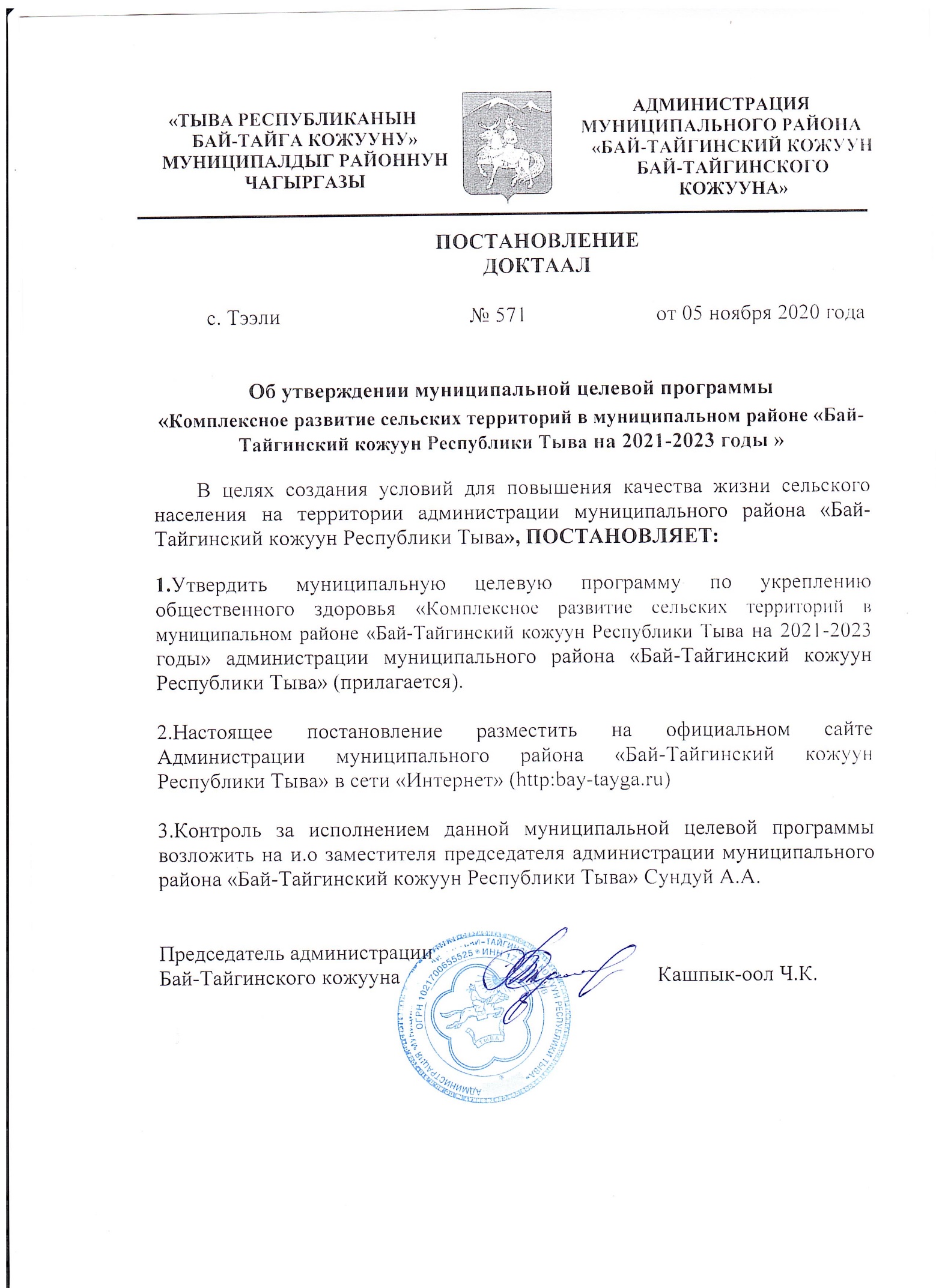 МУНИЦИПАЛЬНАЯ ПРОГРАММА«КОМПЛЕКСНОЕ РАЗВИТИЕ СЕЛЬСКИХ ТЕРРИТОРИЙВ МУНИЦИПАЛЬНОМ РАЙОНЕ «БАЙ-ТАЙГИНСКИЙ КОЖУУН РЕСПУБЛИКИ ТЫВА» на 2021-23гг	с.ТээлиПриложениек постановлению №571 от 05,11,2020,администрациимуниципального районаМУНИЦИПАЛЬНАЯ ПРОГРАММА«КОМПЛЕКСНОЕ РАЗВИТИЕ СЕЛЬСКИХ ТЕРРИТОРИЙВ МУНИЦИПАЛЬНОМ РАЙОНЕ «БАЙ-ТАЙГИНСКИЙ КОЖУУН РЕСПУБЛИКИ ТЫВА»ПАСПОРТмуниципальной программы «КОМПЛЕКСНОЕ РАЗВИТИЕ СЕЛЬСКИХ ТЕРРИТОРИЙВ МУНИЦИПАЛЬНОМ РАЙОНЕ «БАЙ-ТАЙГИНСКИЙ КОЖУУН РЕСПУБЛИКИ ТЫВА»(далее -  муниципальная программа)*Объемы финансирования за счет муниципального бюджета ежегодно уточняются в соответствии с решениями администрации муниципального района о муниципальном бюджете на очередной финансовый год и на плановый период.** Объемы финансовых средств, направляемых на реализацию муниципальной программы из областного и федерального бюджета, ежегодно уточняются после принятия закона Калужской области об областном бюджете на очередной финансовый год (на очередной финансовый год и на плановый период).1. Приоритеты муниципальной политики в сфере реализациимуниципальной программы1. Приоритеты государственной политики по комплексному развитию сельских территорий определены в:1.1. Указе Президента Российской Федерации от 07.05.2018 № 204 «О национальных целях и стратегических задачах развития Российской Федерации на период до 2024 года» (в ред. Указа Президента Российской Федерации от 19.07.2018 № 444). 1.2. Указе Президента Российской Федерации от 31.12.2015 № 683 «О Стратегии национальной безопасности Российской Федерации», 1.3. Федеральном законе «О развитии сельского хозяйства», 1.4. Государственной программе Российской Федерации «Комплексное развитие сельских территорий», утвержденной постановлением Правительства РФ от 31.05.2019                 № 696 «Об утверждении государственной программы Российской Федерации «Комплексное развитие сельских территорий» и о внесении изменений в некоторые акты Правительства Российской Федерации».1.5. Государственной программе развития сельского хозяйства и регулирования рынков сельскохозяйственной продукции, сырья и продовольствия, утвержденной постановлением Правительства Российской Федерации от 14.07.2012 № 717 «О Государственной программе развития сельского хозяйства и регулирования рынков сельскохозяйственной продукции, сырья и продовольствия» (в ред. постановлений Правительства Российской Федерации от 15.04.2014 № 315, от 19.12.2014 № 1421, от 13.01.2017 № 7, от 31.03.2017 № 396, от 29.07.2017 № 902, от 10.11.2017 № 1347, от 13.12.2017 № 1544, от 01.03.2018 № 214, от 31.07.2018 № 890, от 27.08.2018 № 1002, от 06.09.2018 № 1063, от 30.11.2018 № 1443, от 08.02.2019 № 98), 1.6. Стратегии устойчивого развития сельских территорий Российской Федерации на период до 2030 года, утвержденной распоряжением Правительства Российской Федерации от 02.02.2015 № 151-р (в ред. распоряжения Правительства Российской Федерации от 13.01.2017 № 8-р), 1.7. Стратегии пространственного развития Российской Федерации на период до 2025 года, утвержденной распоряжением Правительства РФ от 13.02.2019 № 207-р «Об утверждении Стратегии пространственного развития Российской Федерации на период до 2025 года»,1.10. Стратегии социально-экономического развития Республики Тыва до 2030 года, одобренной постановлением Правительства Республики Тыва от 24.12.2018 № 638 «О Стратегии социально-экономического развития Республики Тыва до 2030 года» (в ред. постановлений Правительства Республики Тыва от 28.07.2020 № 336) (далее - Стратегия социально-экономического развития Республики Тыва до 2030 года). 2. Основные цели государственной политики в муниципальном районе «Бай-Тайгинский кожуун Республики Тыва» по обеспечению устойчивого комплексного развития сельских территорий следующие:2.1) создание благоприятных условий для социально-экономического развития сельских территорий Бай-Тайгинского кожууна;2.3) обеспечение сохранности численности сельского населения и создание условий для его роста;2.4) создание условий по обеспечению градостроительной деятельности в сельских поселениях.3. Названные цели определяют приоритетные направления муниципальной политики в Бай-Тайгинском кожууне по обеспечению комплексного и системного развития сельских территорий: 3.1) улучшение условий жизнедеятельности сельского населения, в том числе путем улучшения жилищных условий, повышения уровня благоустройства сельских поселений, обеспечения коммунальной инфраструктурой, в том числе центральным водоснабжением и водоотведением, газо-, энергоснабжением;3.2) развитие и совершенствование социальной инфраструктуры, повышение доступности социальных услуг, в т. ч. за счет совершенствования территориальной организации оказания услуг отраслей социальной сферы (здравоохранения, образования, культуры, физической культуры и спорта, социального обслуживания).4. Реализация мер по социально-экономическому развитию сельских территорий, повышение доступности услуг отраслей социальной сферы будут способствовать сохранению и развитию человеческого капитала.2. Цель, задачи и индикаторы достижения целей и решениязадач муниципальной программы2.1. Цели, задачи муниципальной программы2.1.1. Цель муниципальной программы: создание условий для повышения качества жизни сельского населения.2.1.2. Задачи муниципальной программы:1) Обеспечение доступным-комфортным жильем граждан, проживающих на сельских территориях;2) Увеличение количества объектов недвижимости вовлеченных, в налоговый, неналоговый оборот;3) Увеличение благоустроенных территорий сельских поселений.2.2. Индикаторы достижения цели и решения задач муниципальной программыЭффективность реализации муниципальной программы будет ежегодно оцениваться на основании следующих индикаторов:СВЕДЕНИЯ ОБ ИНДИКАТОРАХ МУНИЦИПАЛЬНОЙ ПРОГРАММЫ И ИХ ЗНАЧЕНИЯХ3. Обобщенная характеристика основных мероприятиймуниципальной программыРеализация мероприятий подпрограмм, входящих в состав муниципальной программы, способствует достижению цели муниципальной программы – сохранению человеческого капитала сельских территорий муниципального района «Бай-Тайгинского кожууна Республики Тыва.Подпрограммы настоящей муниципальной программы направлены на реализацию установленных в нормативных правовых актах федерального, регионального и муниципального уровней основных направлений деятельности и полномочий в рамках концепции планируемых действий ответственного исполнителя муниципальной программы и соисполнителей муниципальной программы.Каждая из подпрограмм имеет собственную систему целевых ориентиров, согласующихся с целями и задачами муниципальной программы и подкрепленных конкретными мероприятиями, реализуемыми в рамках соответствующих основных мероприятий.Информация, представленная в данном разделе, содержит характеристику основных мероприятий подпрограмм муниципальной программы. 3.1. Подпрограмма «Создание условий для обеспечения доступным и комфортным жильем сельского населения»Достижение заявленной цели и решение поставленных задач подпрограммы будут осуществляться посредством реализации следующих приоритетных основных мероприятий:3.1.1. Основное мероприятие «Улучшение жилищных условий граждан, проживающих на сельских территориях» 1. Краткая характеристика основного мероприятия:1.1. Направлено на решение задач: обеспечение жильем граждан, проживающих на сельских территориях; предоставление социальных выплат на строительство (приобретение) жилья гражданам, проживающим на сельских территориях.1.2. Способствует достижению целей: создание условий для повышения качества жизни сельского населения; увеличение объема ввода (приобретения) жилья сельским населением. 1.3. Способствует достижению значений индикаторов (показателей): 1) Сохранение сельского населения;2) Увеличение количества сельских населений обеспеченными жилыми помещениями в сельских населенных пунктах;3) Объем ввода (приобретения) жилья для граждан, проживающих на сельских территориях.1.4. Обеспечит создание условий для увеличения объема ввода (приобретения) жилья сельским населением. 3.1.2. Основное мероприятие «Строительство жилья, предоставляемого по договору найма жилого помещения»1. Краткая характеристика основного мероприятия:1.1. Направлено на решение задач: обеспечение жильем граждан, проживающих и работающих на сельских территориях; обеспечение жильем, предоставляемым по договорам  найма гражданам, проживающим и работающим на сельских территориях.1.2. Способствует достижению целей: создание условий для повышения качества жизни сельского населения; увеличение объема ввода (приобретения) благоустроенного жилья сельским населением. 1.3. Способствует достижению значений индикаторов (показателей): 1) Сохранение сельского населения;2) Повышение доли общей площади благоустроенных жилых помещений в сельских населенных пунктах;3) Объем ввода жилья, предоставляемого на условиях найма гражданам, проживающим на сельских территориях.1.4. Обеспечит создание условий для увеличения объема ввода жилья для сельского населения. 3.2. Подпрограмма «Благоустройство сельских территорий»Достижение заявленной цели и решение поставленных задач подпрограммы будут осуществляться посредством реализации следующих приоритетных основных мероприятий:3.2.1. Основное мероприятие «Благоустройство сельских территорий»1. Краткая характеристика основного мероприятия:1.1. Направлено на решение задач: повышение уровня комплексного обустройства сельских территорий; стимулирование и поддержка реализации общественно-значимых проектов по благоустройству сельских территорий.1.2. Способствует достижению целей: создание условий для повышения качества жизни сельского населения; создание современной социальной и инженерной инфраструктуры на сельских территориях. 1.3. Способствует достижению значений индикаторов (показателей): 1) Количество реализованных общественно значимых проектов по благоустройству сельских территорий.1.4. Обеспечит создание условий для повышения уровня комплексного обустройства сельских территорий. 3.2.2. Основное мероприятие «Создание современного облика сельских территорий»1. Краткая характеристика основного мероприятия:1.1. Направлено на решение задач: повышение уровня комплексного обустройства сельских территорий; повышение уровня развития социальной инфраструктуры и инженерного обустройства сельских территорий.1.2. Способствует достижению целей: создание условий для повышения качества жизни сельского населения; создание современной социальной и инженерной инфраструктуры на сельских территориях. 1.3. Способствует достижению значений индикаторов (показателей): 1) Сохранение сельского населения;2) Количество реализованных проектов комплексного развития сельских территорий:1.4. Обеспечит создание условий для повышения уровня комплексного обустройства сельских территорий и для улучшения транспортной доступности сельскому населению к общественно значимым объектам населенных пунктов, расположенных на сельских территориях, к объектам социальной сферы. 3.3. Подпрограмма «Земельно-имущественные отношения»Достижение заявленной цели и решение поставленных задач подпрограммы будут осуществляться посредством реализации следующих приоритетных основных мероприятий:3.3.1. Основное мероприятие «Совершенствование системы учета объектов муниципальной собственности  Бай-Тайгинского кожууна» 1. Краткая характеристика основного мероприятия:1.1. Направлено на решение задач: создать условие для эффективного управления земельными ресурсами и муниципальным имуществом Бай-Тайгинского кожууна.1.2. Способствует достижению целей: повысить эффективность управления, распоряжения и использования земельными ресурсами и муниципальным имуществом Бай-Тайгинского кожууна. 1.3. Способствует достижению значений индикаторов (показателей): 1) увеличить доходы бюджета кожууна от эффективного использования муниципальной собственностью;2) повысить эффективность расходования бюджетных средств; 3) качество управления муниципальной собственностью;4) достоверная информация о составе и характеристиках муниципальной собственности;1.4. Обеспечит создание условий для увеличения неналоговых доходов в бюджет от распоряжения и использования муниципального имущества и земель на территории Бай-Тайгинского кожууна, а также увеличению налоговой базы. 3.3.2. Основное мероприятие «Проведение землеустроительных работ на территории Бай-Тайгинского кожууна»1. Краткая характеристика основного мероприятия:1.1. Направлено на решение задач: приведение землеустроительных и градостроительных документов сельских поселений в соответствии требованиям законодательства Российской Федерации.1.2. Способствует достижению целей: создание условий для развития строительной отрасли, а также земельно-имущественных отношений. 1.3. Способствует достижению значений индикаторов (показателей): 1) увеличение площади объектов недвижимости введенных в эксплуатацию  на территории сельских поселений;2) увеличение количества предоставляемых объектов недвижимости в пользовании;3) разработанные землеустроительные и градостроительные документы сельских поселений.1.4. Обеспечит создание условий для развития строительной отрасли, а также земельно-имущественных отношений. 5. Объем финансовых ресурсов, необходимых для реализациимуниципальной программы (тыс. руб. в ценах каждого года)6. Подпрограммы муниципальной программы6.1. Подпрограмма «Создание условий для обеспечения доступным и комфортным жильем сельского населения»ПАСПОРТ подпрограммы «Создание условий для обеспечения доступным и комфортным жильем сельского населения» (далее – подпрограмма)* Объемы финансирования за счет муниципального бюджета ежегодно уточняются в соответствии с решениями администрации муниципального района о муниципальном бюджете на очередной финансовый год и на плановый период.** Объемы финансовых средств, направляемых на реализацию муниципальной программы из республиканского и федерального бюджета, ежегодно уточняются после принятия закона Республики Тыва об областном бюджете на очередной финансовый год (на очередной финансовый год и на плановый период).1. Цели, задачи и показатели достижения целей и решения задач 1.1. Цели, задачи подпрограммы1.1.1. Цель подпрограммы:увеличение объема ввода (приобретения) жилья сельским населением.1.1.2. Задачи подпрограммы:1) Предоставление социальных выплат на строительство (приобретение) жилья гражданам, проживающим на сельских территориях;2) Обеспечение жильем, предоставляемым по договорам найма гражданам, проживающим на сельских территориях.1.2. Показатели достижения целей и решения задач подпрограммыСВЕДЕНИЯо показателях подпрограммы и их значениях2. Объем финансирования подпрограммы(тыс. руб. в ценах каждого года)3. Механизм реализации подпрограммы1. Механизм реализации подпрограммы определяется отделом по строительству и земельно-имущественных отношений администрации Бай-Тайгинского кожууна,  предусматривает проведение организационных мероприятий, включая подготовку и (или) внесение изменений в нормативные правовые акты администрации Бай-Тайгинского кожууна, обеспечивающие выполнение подпрограммы в соответствии с действующим законодательством.2. В рамках подпрограммы предусматривается предоставление субсидий на:2.1. Улучшение жилищных условий граждан, проживающих на сельских территориях, предусматривающих предоставление гражданам социальных выплат на строительство (приобретение) жилья.2.2. Оказание финансовой поддержки при исполнении расходных обязательств муниципальных образований по строительству жилья, предоставляемого гражданам Российской Федерации, проживающим на сельских территориях, по договору найма жилого помещения.3. Предоставление субсидий,  указанных в пункте 2 настоящего раздела,  будет осуществляться на условиях софинансирования расходных обязательств в соответствии с Государственной программой Российской Федерации «Комплексное развитие сельских территорий», утвержденной постановлением Правительства Российской Федерации от 31.05.2019 № 696 «Об утверждении государственной программы Российской Федерации «Комплексное развитие сельских территорий» и о внесении изменений в некоторые акты Правительства Российской Федерации» (в ред. постановления Правительства Российской Федерации от 17.10.2019 № 1332).4. Ответственность за реализацию мероприятий:4.1. предусмотренных пунктами 1, 2, 3  раздела 4 подпрограммы, несет первый заместитель председателя администрации – заместитель по экономике.5. Управление подпрограммой и мониторинг ее реализации осуществляет исполнитель в соответствии с полномочиями, указанными в постановлении администрация муниципального района «Бай-Тайгинский кожуун Республики Тыва» от 16.09.2019 №523 «Об утверждении Порядка разработки, реализации и оценки эффективности муниципальных программ муниципального района «Бай-Тайгинский кожуун Республики Тыва» и Методических рекомендаций по разработке и реализации муниципальных программ муниципального района «Бай-Тайгинский кожуун Республики Тыва».4. Перечень программных мероприятий подпрограммы «Создание условий для обеспечения доступным и комфортным жильем сельского населения»6.2. Подпрограмма «Благоустройство сельских территорий»ПАСПОРТподпрограммы «Благоустройство сельских территорий»*Объемы финансирования за счет муниципального бюджета ежегодно уточняются в соответствии с решениями администрации муниципального района о муниципальном бюджете на очередной финансовый год и на плановый период.** Объемы финансовых средств, направляемых на реализацию муниципальной программы из областного и федерального бюджета, ежегодно уточняются после принятия закона Республики Тыва об республиканском бюджете на очередной финансовый год (на очередной финансовый год и на плановый период).1. Цель, задачи и показатели достижения цели и решениязадач подпрограммы1.1. Цель, задачи подпрограммы1.1.1. Цель подпрограммы: создание современной социальной и инженерной инфраструктуры на сельских территориях.1.1.2. Задачи подпрограммы:1) Стимулирование и поддержка реализации общественно-значимых проектов по благоустройству сельских территорий.2) Повышение уровня развития социальной инфраструктуры и инженерного обустройства сельских территорий.1.2. Показатели достижения цели и решения задач подпрограммыСВЕДЕНИЯо показателях подпрограммы и их значениях2. Объем финансирования подпрограммы(тыс. руб. в ценах каждого года)4. Перечень программных мероприятий подпрограммы«Благоустройство сельских территорий»6.3  Подпрограммы муниципальной программы6.1. Подпрограмма «Земельно-имущественные отношения»ПАСПОРТ подпрограммы «Земельно-имущественные отношения» (далее – подпрограмма)* Объемы финансирования за счет муниципального бюджета ежегодно уточняются в соответствии с решениями администрации муниципального района о муниципальном бюджете на очередной финансовый год и на плановый период.** Объемы финансовых средств, направляемых на реализацию муниципальной программы из республиканского и федерального бюджета, ежегодно уточняются после принятия закона Республики Тыва об областном бюджете на очередной финансовый год (на очередной финансовый год и на плановый период).1. Цели, задачи и показатели достижения целей и решения задач 1.1. Цели, задачи подпрограммы1.1.1. Цель подпрограммы:увеличение объема ввода (приобретения) жилья сельским населением.1.1.2. Задачи подпрограммы:1) Предоставление социальных выплат на строительство (приобретение) жилья гражданам, проживающим на сельских территориях;2) Обеспечение жильем, предоставляемым по договорам найма гражданам, проживающим на сельских территориях.1.2. Показатели достижения целей и решения задач подпрограммыСВЕДЕНИЯо показателях подпрограммы и их значениях2. Объем финансирования подпрограммы(тыс. руб. в ценах каждого года)3. Механизм реализации подпрограммы1. Механизм реализации подпрограммы определяется отделом по строительству и земельно-имущественных отношений администрации Бай-Тайгинского кожууна,  предусматривает проведение организационных мероприятий, включая подготовку и (или) внесение изменений в нормативные правовые акты администрации Бай-Тайгинского кожууна, обеспечивающие выполнение подпрограммы в соответствии с действующим законодательством.2. В рамках подпрограммы предусматривается предоставление субсидий на:2.1. Улучшение жилищных условий граждан, проживающих на сельских территориях, предусматривающих предоставление гражданам социальных выплат на строительство (приобретение) жилья.2.2. Оказание финансовой поддержки при исполнении расходных обязательств муниципальных образований по строительству жилья, предоставляемого гражданам Российской Федерации, проживающим на сельских территориях, по договору найма жилого помещения.3. Предоставление субсидий,  указанных в пункте 2 настоящего раздела,  будет осуществляться на условиях софинансирования расходных обязательств в соответствии с Государственной программой Российской Федерации «Комплексное развитие сельских территорий», утвержденной постановлением Правительства Российской Федерации от 31.05.2019 № 696 «Об утверждении государственной программы Российской Федерации «Комплексное развитие сельских территорий» и о внесении изменений в некоторые акты Правительства Российской Федерации» (в ред. постановления Правительства Российской Федерации от 17.10.2019 № 1332).4. Ответственность за реализацию мероприятий:4.1. предусмотренных пунктами 1, 2, 3  раздела 4 подпрограммы, несет первый заместитель председателя администрации – заместитель по экономике.5. Управление подпрограммой и мониторинг ее реализации осуществляет исполнитель в соответствии с полномочиями, указанными в постановлении администрация муниципального района «Бай-Тайгинский кожуун Республики Тыва» от 16.09.2019 №523 «Об утверждении Порядка разработки, реализации и оценки эффективности муниципальных программ муниципального района «Бай-Тайгинский кожуун Республики Тыва» и Методических рекомендаций по разработке и реализации муниципальных программ муниципального района «Бай-Тайгинский кожуун Республики Тыва».4. Перечень программных мероприятий подпрограммы «Создание условий для обеспечения доступным и комфортным жильем сельского населения»1. Ответственный исполнитель муниципальной программыАдминистрация муниципального района «Бай-Тайгинский кожуун Республики Тыва»Администрация муниципального района «Бай-Тайгинский кожуун Республики Тыва»Администрация муниципального района «Бай-Тайгинский кожуун Республики Тыва»Администрация муниципального района «Бай-Тайгинский кожуун Республики Тыва»Администрация муниципального района «Бай-Тайгинский кожуун Республики Тыва»2. Соисполнители муниципальной программыотдел по строительству и земельно-имущественным отношениям администрации;администрации сельских поселений муниципального района «Бай-Тайгинский кожуун Республики Тыва»отдел по строительству и земельно-имущественным отношениям администрации;администрации сельских поселений муниципального района «Бай-Тайгинский кожуун Республики Тыва»отдел по строительству и земельно-имущественным отношениям администрации;администрации сельских поселений муниципального района «Бай-Тайгинский кожуун Республики Тыва»отдел по строительству и земельно-имущественным отношениям администрации;администрации сельских поселений муниципального района «Бай-Тайгинский кожуун Республики Тыва»отдел по строительству и земельно-имущественным отношениям администрации;администрации сельских поселений муниципального района «Бай-Тайгинский кожуун Республики Тыва»3. Цели муниципальной программыСоздание условий для повышения качества жизни сельского населенияСоздание условий для повышения качества жизни сельского населенияСоздание условий для повышения качества жизни сельского населенияСоздание условий для повышения качества жизни сельского населенияСоздание условий для повышения качества жизни сельского населения4. Задачи муниципальной программы1) Улучшение жилищных условий граждан, проживающих на сельских территориях.2) Строительство жилья, предоставляемого по договору найма жилого помещения.3) Благоустройство сельских территорий.4) Создание современного облика сельских территорий.1) Улучшение жилищных условий граждан, проживающих на сельских территориях.2) Строительство жилья, предоставляемого по договору найма жилого помещения.3) Благоустройство сельских территорий.4) Создание современного облика сельских территорий.1) Улучшение жилищных условий граждан, проживающих на сельских территориях.2) Строительство жилья, предоставляемого по договору найма жилого помещения.3) Благоустройство сельских территорий.4) Создание современного облика сельских территорий.1) Улучшение жилищных условий граждан, проживающих на сельских территориях.2) Строительство жилья, предоставляемого по договору найма жилого помещения.3) Благоустройство сельских территорий.4) Создание современного облика сельских территорий.1) Улучшение жилищных условий граждан, проживающих на сельских территориях.2) Строительство жилья, предоставляемого по договору найма жилого помещения.3) Благоустройство сельских территорий.4) Создание современного облика сельских территорий.5. Подпрограммы муниципальной программы1) Создание условий для обеспечения доступным и комфортным жильем сельского населения.2) Благоустройство сельских территорий.4) Земельно-имущественные отношения.1) Создание условий для обеспечения доступным и комфортным жильем сельского населения.2) Благоустройство сельских территорий.4) Земельно-имущественные отношения.1) Создание условий для обеспечения доступным и комфортным жильем сельского населения.2) Благоустройство сельских территорий.4) Земельно-имущественные отношения.1) Создание условий для обеспечения доступным и комфортным жильем сельского населения.2) Благоустройство сельских территорий.4) Земельно-имущественные отношения.1) Создание условий для обеспечения доступным и комфортным жильем сельского населения.2) Благоустройство сельских территорий.4) Земельно-имущественные отношения.6. Индикаторы муниципальной программы1) Обеспечение жильем молодых семей Бай-Тайгинского кожууна. 2) Благоустроенные территории сельских поселений Бай-Тайгинского кожууна.3) Увеличение количества объектов недвижимости вовлеченных, в налоговый, неналоговый оборот.1) Обеспечение жильем молодых семей Бай-Тайгинского кожууна. 2) Благоустроенные территории сельских поселений Бай-Тайгинского кожууна.3) Увеличение количества объектов недвижимости вовлеченных, в налоговый, неналоговый оборот.1) Обеспечение жильем молодых семей Бай-Тайгинского кожууна. 2) Благоустроенные территории сельских поселений Бай-Тайгинского кожууна.3) Увеличение количества объектов недвижимости вовлеченных, в налоговый, неналоговый оборот.1) Обеспечение жильем молодых семей Бай-Тайгинского кожууна. 2) Благоустроенные территории сельских поселений Бай-Тайгинского кожууна.3) Увеличение количества объектов недвижимости вовлеченных, в налоговый, неналоговый оборот.1) Обеспечение жильем молодых семей Бай-Тайгинского кожууна. 2) Благоустроенные территории сельских поселений Бай-Тайгинского кожууна.3) Увеличение количества объектов недвижимости вовлеченных, в налоговый, неналоговый оборот.7. Сроки и этапы реализации муниципальной программы2021 - 2023 годы, в один этап2021 - 2023 годы, в один этап2021 - 2023 годы, в один этап2021 - 2023 годы, в один этап2021 - 2023 годы, в один этап8. Объемы финансирования муниципальной программы за счет бюджетных ассигнованийНаименование показателяВсего (руб.)В том числе по годамВ том числе по годамВ том числе по годам8. Объемы финансирования муниципальной программы за счет бюджетных ассигнованийНаименование показателяВсего (руб.)2021202220238. Объемы финансирования муниципальной программы за счет бюджетных ассигнованийВсего2341277,181607463,809351406,785402573,9218. Объемы финансирования муниципальной программы за счет бюджетных ассигнованийВ том числе по источникам финансирования:В том числе по источникам финансирования:В том числе по источникам финансирования:В том числе по источникам финансирования:В том числе по источникам финансирования:8. Объемы финансирования муниципальной программы за счет бюджетных ассигнованийсредства бюджета муниципального района *48233,3437312,4928339,5918559,2158. Объемы финансирования муниципальной программы за счет бюджетных ассигнованийсредства республиканского и федерального бюджета **22293043,838600151,317343067,194394014,706№ п/пНаименование индикатораЕдиница измеренияЗначение по годамЗначение по годамЗначение по годам№ п/пНаименование индикатораЕдиница измерения202120222023«Комплексное развитие сельских территорий в муниципальном районе «Бай-Тайгинский кожуун Республики Тыва»»«Комплексное развитие сельских территорий в муниципальном районе «Бай-Тайгинский кожуун Республики Тыва»»«Комплексное развитие сельских территорий в муниципальном районе «Бай-Тайгинский кожуун Республики Тыва»»«Комплексное развитие сельских территорий в муниципальном районе «Бай-Тайгинский кожуун Республики Тыва»»«Комплексное развитие сельских территорий в муниципальном районе «Бай-Тайгинский кожуун Республики Тыва»»«Комплексное развитие сельских территорий в муниципальном районе «Бай-Тайгинский кожуун Республики Тыва»»1Количество благоустроенных территорий в Бай-Тайгинском кожуунеед.2462Количество семей граждан, обеспеченных жильемед.5673Количество объектов недвижимости вовлеченных в налоговый оборотед.7080904Объем финансовых средств поступивших в бюджет Бай-Тайгинского кожууна в виде налоговых и неналоговых доходов от объектов недвижимоститыс.руб.1677169317195Откорректированные генеральные планы сельских поселенийед.7006Территориальные зоны с границами, внесенные в единый государственный реестр недвижимостиед.710157Кадастровые кварталы, проведенных комплексных кадастровых кварталовед.4578Количество объектов земельного контроля ед565656Наименование показателяВсегоВ том числе по годамВ том числе по годамВ том числе по годамНаименование показателяВсего202120222023ВСЕГО42049,913587,114156,414306,4в том числе по подпрограммам:подпрограмма «Создание условий для обеспечения доступным и комфортным жильем сельского населения» 25979,96137,39896,39946,3подпрограмма «Благоустройство сельских территорий»  12570,248003860,13910,1подпрограмма «Земельно-имущественные отношения»3499,82649,8400450по источникам финансирования:средства бюджета муниципального района7698244825502700средства республиканского и федерального бюджета 35751,911639,112056,412056,41. Соисполнитель  подпрограммы Отдел по строительству и земельно-имущественных отношений администрации муниципального района «Бай-Тайгинский кожуун Республики Тыва» Отдел по строительству и земельно-имущественных отношений администрации муниципального района «Бай-Тайгинский кожуун Республики Тыва» Отдел по строительству и земельно-имущественных отношений администрации муниципального района «Бай-Тайгинский кожуун Республики Тыва» Отдел по строительству и земельно-имущественных отношений администрации муниципального района «Бай-Тайгинский кожуун Республики Тыва» Отдел по строительству и земельно-имущественных отношений администрации муниципального района «Бай-Тайгинский кожуун Республики Тыва»2. Участники подпрограммы Отдел по строительству и земельно-имущественных отношений администрации, сельские поселении Бай-Тайгинского кожууна Отдел по строительству и земельно-имущественных отношений администрации, сельские поселении Бай-Тайгинского кожууна Отдел по строительству и земельно-имущественных отношений администрации, сельские поселении Бай-Тайгинского кожууна Отдел по строительству и земельно-имущественных отношений администрации, сельские поселении Бай-Тайгинского кожууна Отдел по строительству и земельно-имущественных отношений администрации, сельские поселении Бай-Тайгинского кожууна3. Цель подпрограммыУвеличение объема ввода (приобретения) жилья сельским населением Увеличение объема ввода (приобретения) жилья сельским населением Увеличение объема ввода (приобретения) жилья сельским населением Увеличение объема ввода (приобретения) жилья сельским населением Увеличение объема ввода (приобретения) жилья сельским населением 4. Задачи подпрограммы1) Предоставление социальных выплат на строительство (приобретение) жилья гражданам, проживающим на сельских территориях.2) Обеспечение жильем, предоставляемым по договорам найма гражданам, проживающим на сельских территориях.1) Предоставление социальных выплат на строительство (приобретение) жилья гражданам, проживающим на сельских территориях.2) Обеспечение жильем, предоставляемым по договорам найма гражданам, проживающим на сельских территориях.1) Предоставление социальных выплат на строительство (приобретение) жилья гражданам, проживающим на сельских территориях.2) Обеспечение жильем, предоставляемым по договорам найма гражданам, проживающим на сельских территориях.1) Предоставление социальных выплат на строительство (приобретение) жилья гражданам, проживающим на сельских территориях.2) Обеспечение жильем, предоставляемым по договорам найма гражданам, проживающим на сельских территориях.1) Предоставление социальных выплат на строительство (приобретение) жилья гражданам, проживающим на сельских территориях.2) Обеспечение жильем, предоставляемым по договорам найма гражданам, проживающим на сельских территориях.5. Перечень основных мероприятий подпрограммы1) Улучшение жилищных условий граждан, проживающих на сельских территориях.2) Строительство жилья, предоставляемого по договору найма жилого помещения.1) Улучшение жилищных условий граждан, проживающих на сельских территориях.2) Строительство жилья, предоставляемого по договору найма жилого помещения.1) Улучшение жилищных условий граждан, проживающих на сельских территориях.2) Строительство жилья, предоставляемого по договору найма жилого помещения.1) Улучшение жилищных условий граждан, проживающих на сельских территориях.2) Строительство жилья, предоставляемого по договору найма жилого помещения.1) Улучшение жилищных условий граждан, проживающих на сельских территориях.2) Строительство жилья, предоставляемого по договору найма жилого помещения.6. Показатели подпрограммы 1) Объем ввода (приобретения) жилья для граждан, проживающих на сельских территориях.2) Объем ввода жилья, предоставляемого на условиях найма гражданам, проживающим на сельских территориях.1) Объем ввода (приобретения) жилья для граждан, проживающих на сельских территориях.2) Объем ввода жилья, предоставляемого на условиях найма гражданам, проживающим на сельских территориях.1) Объем ввода (приобретения) жилья для граждан, проживающих на сельских территориях.2) Объем ввода жилья, предоставляемого на условиях найма гражданам, проживающим на сельских территориях.1) Объем ввода (приобретения) жилья для граждан, проживающих на сельских территориях.2) Объем ввода жилья, предоставляемого на условиях найма гражданам, проживающим на сельских территориях.1) Объем ввода (приобретения) жилья для граждан, проживающих на сельских территориях.2) Объем ввода жилья, предоставляемого на условиях найма гражданам, проживающим на сельских территориях.7. Сроки и этапы реализации подпрограммы2021 - 2023 годы.2021 - 2023 годы.2021 - 2023 годы.2021 - 2023 годы.2021 - 2023 годы.8. Объемы финансирования подпрограммы за счет бюджетных ассигнованийНаименование показателяВсего (тыс. руб.)В том числе по годамВ том числе по годамВ том числе по годам8. Объемы финансирования подпрограммы за счет бюджетных ассигнованийНаименование показателяВсего (тыс. руб.)2021202220238. Объемы финансирования подпрограммы за счет бюджетных ассигнованийВсего14077,6 4186,04895,84995,88. Объемы финансирования подпрограммы за счет бюджетных ассигнованийВ том числе по годам и источникам финансирования:8. Объемы финансирования подпрограммы за счет бюджетных ассигнованийсредства бюджета муниципального района*2700,0800,0900,01000,08. Объемы финансирования подпрограммы за счет бюджетных ассигнованийсредства республиканского и федерального бюджета** 11377,63386,03995,83995,8Наименование показателя Единица измеренияЗначение по годамЗначение по годамЗначение по годамНаименование показателя Единица измеренияГоды реализации муниципальной программыГоды реализации муниципальной программыГоды реализации муниципальной программыНаименование показателя Единица измерения202120222023Подпрограмма «Создание условий для обеспечения доступным и комфортным жильем сельского населения»Подпрограмма «Создание условий для обеспечения доступным и комфортным жильем сельского населения»Подпрограмма «Создание условий для обеспечения доступным и комфортным жильем сельского населения»Подпрограмма «Создание условий для обеспечения доступным и комфортным жильем сельского населения»Подпрограмма «Создание условий для обеспечения доступным и комфортным жильем сельского населения»Подпрограмма «Создание условий для обеспечения доступным и комфортным жильем сельского населения»1Объем ввода (приобретения) жилья для граждан, проживающих на сельских территорияхкв. м.2100239825982Объем ввода жилья, предоставляемого на условиях найма гражданам, проживающим на сельских территорияхкв. м.51102102Наименование показателяВсегоВ том числе по годамВ том числе по годамВ том числе по годамНаименование показателяВсего202120222023ВСЕГО14077,64186,04895,84995,8в том числе:средства бюджета муниципального района 2700,0800,0900,01000,0средства республиканского и федерального бюджета 11377,63386,03995,83995,8№п/пНаименование мероприятияСроки реализацииУчастник подпрограммыИсточники финансированияПринадлежность мероприятия к проекту (наименование проекта)1Улучшение жилищных условий граждан, проживающих на сельских территориях2021 - 2023Отдел по строительству и земельно-имущественных отношений администрации, сельские поселения (по согласованию)Средства местного бюджета, республиканский  бюджет, федеральный бюджет1.1Предоставление субсидий на улучшение жилищных условий граждан, проживающих на сельских территориях2021 - 2023Отдел по строительству и земельно-имущественных отношений администрации, сельские поселения (по согласованию)Средства местного бюджета, республиканский  бюджет, федеральный бюджет2Строительство жилья, предоставляемого по договору найма жилого помещения2021 - 2023Отдел по строительству и земельно-имущественных отношений администрации, сельские поселения (по согласованию)Средства местного бюджета, республиканский  бюджет, федеральный бюджет1. Соисполнитель подпрограммыОтдел по строительству и земельно-имущественных отношений администрации, сельские поселения (по согласованию).Отдел по строительству и земельно-имущественных отношений администрации, сельские поселения (по согласованию).Отдел по строительству и земельно-имущественных отношений администрации, сельские поселения (по согласованию).Отдел по строительству и земельно-имущественных отношений администрации, сельские поселения (по согласованию).Отдел по строительству и земельно-имущественных отношений администрации, сельские поселения (по согласованию).2. Участники подпрограммыОтдел по строительству и земельно-имущественных отношений администрации, сельские поселения (по согласованию).Отдел по строительству и земельно-имущественных отношений администрации, сельские поселения (по согласованию).Отдел по строительству и земельно-имущественных отношений администрации, сельские поселения (по согласованию).Отдел по строительству и земельно-имущественных отношений администрации, сельские поселения (по согласованию).Отдел по строительству и земельно-имущественных отношений администрации, сельские поселения (по согласованию).3. Цель подпрограммыСоздание современной социальной, инженерной и транспортной инфраструктуры на сельских территориях.Создание современной социальной, инженерной и транспортной инфраструктуры на сельских территориях.Создание современной социальной, инженерной и транспортной инфраструктуры на сельских территориях.Создание современной социальной, инженерной и транспортной инфраструктуры на сельских территориях.Создание современной социальной, инженерной и транспортной инфраструктуры на сельских территориях.4. Задачи подпрограммы1) Стимулирование и поддержка реализации общественно-значимых проектов по благоустройству сельских территорий.2) Повышение уровня развития социальной инфраструктуры и инженерного обустройства сельских территорий.1) Стимулирование и поддержка реализации общественно-значимых проектов по благоустройству сельских территорий.2) Повышение уровня развития социальной инфраструктуры и инженерного обустройства сельских территорий.1) Стимулирование и поддержка реализации общественно-значимых проектов по благоустройству сельских территорий.2) Повышение уровня развития социальной инфраструктуры и инженерного обустройства сельских территорий.1) Стимулирование и поддержка реализации общественно-значимых проектов по благоустройству сельских территорий.2) Повышение уровня развития социальной инфраструктуры и инженерного обустройства сельских территорий.1) Стимулирование и поддержка реализации общественно-значимых проектов по благоустройству сельских территорий.2) Повышение уровня развития социальной инфраструктуры и инженерного обустройства сельских территорий.5. Перечень основных мероприятий подпрограммы1) Благоустройство сельских территорий.2) Создание современного облика сельских территорий.1) Благоустройство сельских территорий.2) Создание современного облика сельских территорий.1) Благоустройство сельских территорий.2) Создание современного облика сельских территорий.1) Благоустройство сельских территорий.2) Создание современного облика сельских территорий.1) Благоустройство сельских территорий.2) Создание современного облика сельских территорий.6. Показатели подпрограммы1) Количество реализованных общественно значимых проектов по благоустройству сельских территорий.2) Количество реализованных проектов комплексного развития сельских территорий.1) Количество реализованных общественно значимых проектов по благоустройству сельских территорий.2) Количество реализованных проектов комплексного развития сельских территорий.1) Количество реализованных общественно значимых проектов по благоустройству сельских территорий.2) Количество реализованных проектов комплексного развития сельских территорий.1) Количество реализованных общественно значимых проектов по благоустройству сельских территорий.2) Количество реализованных проектов комплексного развития сельских территорий.1) Количество реализованных общественно значимых проектов по благоустройству сельских территорий.2) Количество реализованных проектов комплексного развития сельских территорий. Сроки и этапы реализации подпрограммы2021 - 2023 годы, в один этап2021 - 2023 годы, в один этап2021 - 2023 годы, в один этап2021 - 2023 годы, в один этап2021 - 2023 годы, в один этап8. Объемы финансирования подпрограммы за счет бюджетных ассигнованийНаименование показателяВсего (тыс. руб.)В том числе по годамВ том числе по годамВ том числе по годам8. Объемы финансирования подпрограммы за счет бюджетных ассигнованийНаименование показателяВсего (тыс. руб.)2021202220238. Объемы финансирования подпрограммы за счет бюджетных ассигнованийВсего13370,256003860,13910,18. Объемы финансирования подпрограммы за счет бюджетных ассигнований8. Объемы финансирования подпрограммы за счет бюджетных ассигнованийсредства бюджета муниципального района *25508008509008. Объемы финансирования подпрограммы за счет бюджетных ассигнованийсредства республиканского и федерального бюджета **10820,248003010,13010,1№ п/пНаименование показателяЕд. изм.Значение по годамЗначение по годамЗначение по годам№ п/пНаименование показателяЕд. изм.реализации подпрограммыреализации подпрограммыреализации подпрограммы№ п/пНаименование показателяЕд. изм.202120222023«Создание и развитие инфраструктуры на сельских территориях»«Создание и развитие инфраструктуры на сельских территориях»«Создание и развитие инфраструктуры на сельских территориях»«Создание и развитие инфраструктуры на сельских территориях»«Создание и развитие инфраструктуры на сельских территориях»«Создание и развитие инфраструктуры на сельских территориях»1Количество реализованных общественно значимых проектов по благоустройству сельских территорийЕд.2222Количество реализованных проектов комплексного развития сельских территорийЕд.-11Наименование показателяВсегоВ том числе по годамВ том числе по годамВ том числе по годамНаименование показателяВсего202120222023ВСЕГО12570,248003860,13910,1в том числе:по источникам финансирования:средства бюджета муниципального района 2550800850900средства республиканского и федерального бюджета 10020,240003010,13010,1№п/пНаименование мероприятияСроки реализацииУчастник подпрограммыИсточники финансированияПринадлежность мероприятия к проекту (наименование проекта)1Благоустройство сельских территорий 2021 - 2023Отдел по строительству и земельно-имущественных отношений администрации, сельские поселения (по согласованию).Средства местного бюджета, республиканский бюджет, федеральный бюджет1.1Предоставление субсидий по благоустройству сельских территорий2021 - 2023Отдел по строительству и земельно-имущественных отношений администрации, сельские поселения (по согласованию).Средства местного бюджета, республиканский бюджет, федеральный бюджет2Создание современного облика сельских территорий2021 - 2023Отдел по строительству и земельно-имущественных отношений администрации, сельские поселения (по согласованию).Средства местного бюджета, республиканский бюджет, федеральный бюджет2.1Предоставление субсидий на реализацию проектов комплексного развития сельских территорий2020 – 2025Отдел по строительству и земельно-имущественных отношений администрации, сельские поселения (по согласованию).Средства местного бюджета, республиканский бюджет, федеральный бюджет1. Соисполнитель  подпрограммы Отдел по строительству и земельно-имущественных отношений администрации муниципального района «Бай-Тайгинский кожуун Республики Тыва» Отдел по строительству и земельно-имущественных отношений администрации муниципального района «Бай-Тайгинский кожуун Республики Тыва» Отдел по строительству и земельно-имущественных отношений администрации муниципального района «Бай-Тайгинский кожуун Республики Тыва» Отдел по строительству и земельно-имущественных отношений администрации муниципального района «Бай-Тайгинский кожуун Республики Тыва» Отдел по строительству и земельно-имущественных отношений администрации муниципального района «Бай-Тайгинский кожуун Республики Тыва»2. Участники подпрограммы Отдел по строительству и земельно-имущественных отношений администрации, сельские поселении Бай-Тайгинского кожууна Отдел по строительству и земельно-имущественных отношений администрации, сельские поселении Бай-Тайгинского кожууна Отдел по строительству и земельно-имущественных отношений администрации, сельские поселении Бай-Тайгинского кожууна Отдел по строительству и земельно-имущественных отношений администрации, сельские поселении Бай-Тайгинского кожууна Отдел по строительству и земельно-имущественных отношений администрации, сельские поселении Бай-Тайгинского кожууна3. Цель подпрограммы1) повышение эффективности управления муниципальным имуществом и земельными участками, находящимися в муниципальной собственности;2) увеличение доходной части бюджета Бай-Тайгинского района от всех направлений использования муниципальной собственности;1) повышение эффективности управления муниципальным имуществом и земельными участками, находящимися в муниципальной собственности;2) увеличение доходной части бюджета Бай-Тайгинского района от всех направлений использования муниципальной собственности;1) повышение эффективности управления муниципальным имуществом и земельными участками, находящимися в муниципальной собственности;2) увеличение доходной части бюджета Бай-Тайгинского района от всех направлений использования муниципальной собственности;1) повышение эффективности управления муниципальным имуществом и земельными участками, находящимися в муниципальной собственности;2) увеличение доходной части бюджета Бай-Тайгинского района от всех направлений использования муниципальной собственности;1) повышение эффективности управления муниципальным имуществом и земельными участками, находящимися в муниципальной собственности;2) увеличение доходной части бюджета Бай-Тайгинского района от всех направлений использования муниципальной собственности;4. Задачи подпрограммы1) Предоставление социальных выплат на строительство (приобретение) жилья гражданам, проживающим на сельских территориях.2) Обеспечение жильем, предоставляемым по договорам найма гражданам, проживающим на сельских территориях.1) Предоставление социальных выплат на строительство (приобретение) жилья гражданам, проживающим на сельских территориях.2) Обеспечение жильем, предоставляемым по договорам найма гражданам, проживающим на сельских территориях.1) Предоставление социальных выплат на строительство (приобретение) жилья гражданам, проживающим на сельских территориях.2) Обеспечение жильем, предоставляемым по договорам найма гражданам, проживающим на сельских территориях.1) Предоставление социальных выплат на строительство (приобретение) жилья гражданам, проживающим на сельских территориях.2) Обеспечение жильем, предоставляемым по договорам найма гражданам, проживающим на сельских территориях.1) Предоставление социальных выплат на строительство (приобретение) жилья гражданам, проживающим на сельских территориях.2) Обеспечение жильем, предоставляемым по договорам найма гражданам, проживающим на сельских территориях.5. Перечень основных мероприятий подпрограммы1) Совершенствование системы учета объектов муниципальной собственности  Бай-Тайгинского кожууна.2) Проведение землеустроительных работ на территории Бай-Тайгинского кожууна.1) Совершенствование системы учета объектов муниципальной собственности  Бай-Тайгинского кожууна.2) Проведение землеустроительных работ на территории Бай-Тайгинского кожууна.1) Совершенствование системы учета объектов муниципальной собственности  Бай-Тайгинского кожууна.2) Проведение землеустроительных работ на территории Бай-Тайгинского кожууна.1) Совершенствование системы учета объектов муниципальной собственности  Бай-Тайгинского кожууна.2) Проведение землеустроительных работ на территории Бай-Тайгинского кожууна.1) Совершенствование системы учета объектов муниципальной собственности  Бай-Тайгинского кожууна.2) Проведение землеустроительных работ на территории Бай-Тайгинского кожууна.6. Показатели подпрограммы 1) Объем ввода (приобретения) жилья для граждан, проживающих на сельских территориях.2) Объем ввода жилья, предоставляемого на условиях найма гражданам, проживающим на сельских территориях.1) Объем ввода (приобретения) жилья для граждан, проживающих на сельских территориях.2) Объем ввода жилья, предоставляемого на условиях найма гражданам, проживающим на сельских территориях.1) Объем ввода (приобретения) жилья для граждан, проживающих на сельских территориях.2) Объем ввода жилья, предоставляемого на условиях найма гражданам, проживающим на сельских территориях.1) Объем ввода (приобретения) жилья для граждан, проживающих на сельских территориях.2) Объем ввода жилья, предоставляемого на условиях найма гражданам, проживающим на сельских территориях.1) Объем ввода (приобретения) жилья для граждан, проживающих на сельских территориях.2) Объем ввода жилья, предоставляемого на условиях найма гражданам, проживающим на сельских территориях.7. Сроки и этапы реализации подпрограммы2021 - 2023 годы.2021 - 2023 годы.2021 - 2023 годы.2021 - 2023 годы.2021 - 2023 годы.8. Объемы финансирования подпрограммы за счет бюджетных ассигнованийНаименование показателяВсего (тыс. руб.)В том числе по годамВ том числе по годамВ том числе по годам8. Объемы финансирования подпрограммы за счет бюджетных ассигнованийНаименование показателяВсего (тыс. руб.)2021202220238. Объемы финансирования подпрограммы за счет бюджетных ассигнованийВсего14077,6 4186,04895,84995,88. Объемы финансирования подпрограммы за счет бюджетных ассигнованийВ том числе по годам и источникам финансирования:8. Объемы финансирования подпрограммы за счет бюджетных ассигнованийсредства бюджета муниципального района*2700,0800,0900,01000,08. Объемы финансирования подпрограммы за счет бюджетных ассигнованийсредства республиканского и федерального бюджета** 11377,63386,03995,83995,8Наименование показателя Единица измеренияЗначение по годамЗначение по годамЗначение по годамНаименование показателя Единица измеренияГоды реализации муниципальной программыГоды реализации муниципальной программыГоды реализации муниципальной программыНаименование показателя Единица измерения202120222023Подпрограмма «Создание условий для обеспечения доступным и комфортным жильем сельского населения»Подпрограмма «Создание условий для обеспечения доступным и комфортным жильем сельского населения»Подпрограмма «Создание условий для обеспечения доступным и комфортным жильем сельского населения»Подпрограмма «Создание условий для обеспечения доступным и комфортным жильем сельского населения»Подпрограмма «Создание условий для обеспечения доступным и комфортным жильем сельского населения»Подпрограмма «Создание условий для обеспечения доступным и комфортным жильем сельского населения»1Объем ввода (приобретения) жилья для граждан, проживающих на сельских территорияхкв. м.2100239825982Объем ввода жилья, предоставляемого на условиях найма гражданам, проживающим на сельских территорияхкв. м.51102102Наименование показателяВсегоВ том числе по годамВ том числе по годамВ том числе по годамНаименование показателяВсего202120222023ВСЕГО14077,64186,04895,84995,8в том числе:средства бюджета муниципального района 2700,0800,0900,01000,0средства республиканского и федерального бюджета 11377,63386,03995,83995,8№п/пНаименование мероприятияСроки реализацииУчастник подпрограммыИсточники финансированияПринадлежность мероприятия к проекту (наименование проекта)1Улучшение жилищных условий граждан, проживающих на сельских территориях2021 - 2023Отдел по строительству и земельно-имущественных отношений администрации, сельские поселения (по согласованию)Средства местного бюджета, республиканский  бюджет, федеральный бюджет1.1Предоставление субсидий на улучшение жилищных условий граждан, проживающих на сельских территориях2021 - 2023Отдел по строительству и земельно-имущественных отношений администрации, сельские поселения (по согласованию)Средства местного бюджета, республиканский  бюджет, федеральный бюджет2Строительство жилья, предоставляемого по договору найма жилого помещения2021 - 2023Отдел по строительству и земельно-имущественных отношений администрации, сельские поселения (по согласованию)Средства местного бюджета, республиканский  бюджет, федеральный бюджет